СЛУЖБА ОХРАНЫ ОБЪЕКТОВ КУЛЬТУРНОГО НАСЛЕДИЯ КАМЧАТСКОГО КРАЯПРИКАЗКамчатский край, г. Петропавловск-Камчатский, ул. Владивостокская, д. 2/1 Об утверждении Административного регламентаСлужбы охраны объектов культурного наследия Камчатского края по предоставлению государственной услуги 
«Выдача выписки из единого государственного реестра объектов культурного наследия (памятников истории и культуры) народов Российской Федерации»В соответствии с Федеральным законом от 27.07.2010 № 210-ФЗ «Об организации предоставления государственных и муниципальных услуг», Федеральным законом от 25.06.2002 № 73-ФЗ «Об объектах культурного наследия (памятниках истории и культуры) народов Российской Федерации», постановлением Правительства Камчатского края от 14.12.2018 № 528-П «О разработке и утверждении административных регламентов предоставления государственных услуг исполнительными органами государственной власти Камчатского края»Утвердить прилагаемый Административный регламент Службы охраны объектов культурного наследия Камчатского края по предоставлению государственной услуги «Выдача выписки из единого государственного реестра объектов культурного наследия (памятников истории и культуры) народов Российской Федерации».Признать утратившим силу:приказ Службы охраны объектов культурного наследия Камчатского края от  18.04.2019 № 27 "Об утверждении Административного регламента предоставления Службой охраны объектов культурного наследия Камчатского края государственной услуги по предоставлению выписки из Единого государственного реестра объектов культурного наследия (памятников истории и культуры) народов Российской Федерации";приказ Службы охраны объектов культурного наследия Камчатского края от 2 сентября 2019 г. № 54 "О внесении изменений в приложение к приказу Службы охраны объектов культурного наследия Камчатского края от 18.04.2019 № 27 "Об утверждении Административного регламента предоставления Службой охраны объектов культурного наследия Камчатского края государственной услуги по предоставлению выписки из Единого государственного реестра объектов культурного наследия (памятников истории и культуры) народов Российской Федерации".Контроль за исполнением настоящего приказа оставляю за собой..Утвержден приказом Службы охраны объектов культурного наследия Камчатского края от  № Административный регламентСлужбы охраны объектов культурного наследия Камчатского края
по предоставлению государственной услуги «Выдача выписки из единого государственного реестра объектов культурного наследия (памятников истории и культуры) народов Российской Федерации»I. Общие положенияНастоящий Административный регламент устанавливает порядок и стандарт предоставления государственной услуги «Выдача выписки из единого государственного реестра объектов культурного наследия (памятников истории и культуры) народов Российской Федерации» (далее – Услуга).Услуга предоставляется физическим лицам, юридическим лицам (далее – заявители), указанным в таблице 1 приложения № 1 к настоящему Административному регламенту.Услуга должна быть предоставлена заявителю в соответствии с вариантом предоставления Услуги (далее – вариант).Вариант определяется в соответствии с таблицей 2 приложения № 1 к настоящему Административному регламенту, исходя из общих признаков заявителя, а также из результата предоставления Услуги, за предоставлением которой обратился указанный заявитель.Признаки заявителя определяются путем профилирования, осуществляемого в соответствии с настоящим Административным регламентом.Информация о порядке предоставления Услуги размещается в федеральной государственной информационной системе «Единый портал государственных и муниципальных услуг (функций)» (далее – Единый портал).II. Стандарт предоставления УслугиНаименование УслугиВыдача выписки из единого государственного реестра объектов культурного наследия (памятников истории и культуры) народов Российской Федерации.Наименование органа, предоставляющего УслугуУслуга предоставляется Службой охраны объектов культурного наследия Камчатского края (далее – Орган власти).Возможность получения Услуги в многофункциональном центре предоставления государственных и муниципальных услуг не предусмотрена.Результат предоставления УслугиПри обращении заявителя за выдачей выписки из единого государственного реестра объектов культурного наследия (памятников истории и культуры) народов Российской Федерации результатом предоставления Услуги является выписка из единого государственного реестра объектов культурного наследия (памятников истории и культуры)  народов Российской Федерации (документ на бумажном носителе или в форме электронного документа) (в соответствии с формой, утвержденной настоящим Административным регламентом).Формирование реестровой записи в качестве результата предоставления Услуги не предусмотрено.Документом, содержащим решение о предоставлении Услуги, является выписка из единого государственного реестра объектов культурного наследия (памятников истории и культуры) народов Российской Федерации. В состав реквизитов документа входят регистрационный номер и дата регистрации.При обращении заявителя за исправлением опечаток и (или) ошибок, допущенных в результате предоставления Услуги, результатом предоставления Услуги является документ, выданный в результате предоставления Услуги, с исправленными ошибками и (или) опечатками (выписка в письменной форме на бумажном носителе или в электронной форме, подписанной усиленной квалифицированной электронной подписью уполномоченного лица Органа власти).Формирование реестровой записи в качестве результата предоставления Услуги не предусмотрено.Документом, содержащим решение о предоставлении Услуги, является выписка из единого государственного реестра объектов культурного наследия (памятников истории и культуры) народов Российской Федерации. В состав реквизитов документа входят регистрационный номер и дата регистрации. Результаты предоставления Услуги могут быть получены на Едином портале, в Органе власти.Срок предоставления УслугиМаксимальный срок предоставления Услуги составляет 10 рабочих дней со дня регистрации заявления о предоставлении Услуги (далее – заявление) и документов, необходимых для предоставления Услуги.Срок предоставления Услуги определяется для каждого варианта и приведен в их описании, содержащемся в разделе III настоящего Административного регламента.Правовые основания для предоставления УслугиПеречень нормативных правовых актов, регулирующих предоставление Услуги, информация о порядке досудебного (внесудебного) обжалования решений и действий (бездействия) Органа власти, а также о должностных лицах, государственных служащих, работниках Органа власти размещены на официальном сайте Органа власти в информационно-телекоммуникационной сети «Интернет» (далее – сеть «Интернет»), а также на Едином портале.Исчерпывающий перечень документов, необходимых для предоставления УслугиИсчерпывающий перечень документов, необходимых в соответствии с законодательными или иными нормативными правовыми актами для предоставления Услуги, которые заявитель должен представить самостоятельно:документы, подтверждающие полномочия руководителя или другого лица действовать от имени (по поручению) заявителя, – документ, подтверждающий полномочия представителя действовать от имени (по поручению) заявителя (при подаче заявления с использованием федеральной государственной информационной системы «Единый портал государственных и муниципальных услуг (функций)»: ЕСИА; в Уполномоченном органе: оригинал или копия);документы, подтверждающие личность лица, – паспорт гражданина Российской Федерации (при подаче заявления с использованием федеральной государственной информационной системы «Единый портал государственных и муниципальных услуг (функций)»: ЕСИА; в Уполномоченном органе: копия документа, заверенная в порядке, установленном законодательством Российской Федерации).Документы, необходимые для предоставления Услуги, которые заявитель вправе представить по собственной инициативе, законодательными или иными нормативными правовыми актами Российской Федерации не предусмотрены. Представление заявителем документов, предусмотренных в настоящем подразделе, а также заявления, осуществляется с использованием федеральной государственной информационной системы «Единый портал государственных и муниципальных услуг (функций)», в Уполномоченном органе.Исчерпывающий перечень оснований для отказа
в приеме заявления и документов, необходимых для предоставления УслугиОрган власти отказывает заявителю в приеме заявления и документов при наличии следующих оснований:сведения о заявителе, указанные в паспорте гражданина Российской Федерации, не совпадают со сведениями о заявителе, указанными в запросе о предоставлении Услуги;документы, необходимые для предоставления Услуги, не представлены.Исчерпывающий перечень оснований для приостановления предоставления Услуги или отказа в предоставлении УслугиОрган власти приостанавливает предоставление Услуги при наличии следующего основания – установлен факт наличия в представленных документах (сведениях) недостоверной и (или) неполной информации.Основания для отказа в предоставлении Услуги законодательством Российской Федерации не предусмотрены.Размер платы, взимаемой с заявителя 
при предоставлении Услуги, и способы ее взиманияВзимание государственной пошлины или иной платы за предоставление Услуги законодательством Российской Федерации не предусмотрено.Максимальный срок ожидания в очереди при подаче заявителем заявления и при получении результата предоставления УслугиМаксимальный срок ожидания в очереди при подаче заявления составляет 15 минут. Максимальный срок ожидания в очереди при получении результата Услуги составляет 15 минут.Срок регистрации заявленияСрок регистрации заявления и документов, необходимых для предоставления Услуги, в Органе власти составляет 1 рабочий день со дня подачи заявления и документов, необходимых для предоставления Услуги, в Орган власти.Требования к помещениям, в которых предоставляется УслугаПомещения, в которых предоставляется Услуга, должны соответствовать следующим требованиям:в целях обеспечения доступности Услуги для инвалидов обеспечиваются условия для беспрепятственного доступа к объекту (зданию, помещению), в котором предоставляется Услуга, а также для беспрепятственного пользования транспортом, средствами связи и информации;создание условий для обслуживания маломобильных групп населения, в том числе оборудование пандусов, наличие удобной офисной мебели;информационные стенды, столы (стойки) для письма размещаются в местах, обеспечивающих свободный доступ к ним лицам, имеющим ограничения к передвижению, в том числе инвалидам, использующим кресла-коляски;визуальная, текстовая и мультимедийная информация о порядке предоставления Услуги размещается на информационных стендах или информационных терминалах в помещениях для приема и регистрации заявлений и иной корреспонденции;при организации стоянки (парковки) возле здания (строения), в котором размещено помещение, организовывается стоянка (парковка) для личного автомобильного транспорта граждан. За пользование стоянкой (парковкой) с граждан плата не взимается;в местах заполнения заявлений и работы с документами обеспечивается наличие писчей бумаги, форм заявлений и письменных принадлежностей в количестве, достаточном для заявителей;возможность беспрепятственного доступа к объекту (зданию, помещению), в котором предоставляется Услуга;в местах ожидания и приема устанавливаются стулья (кресельные секции, кресла) для заявителей.Показатели доступности и качества УслугиК показателям доступности предоставления Услуги относятся: наличие различных каналов получения информации о порядке получения государственной услуги и ходе ее предоставления; возможность подачи заявления и документов, необходимых для предоставления Услуги, дистанционно в электронной форме с помощью Единого портала; возможность получения информации о ходе предоставления Услуги, в том числе через Региональный портал, а также предоставления результата оказания Услуги в личный кабинет заявителя (при заполнении заявления через Региональный портал); сохранение ранее введенных в электронную форму запроса значений в любой момент по желанию пользователя, в том числе при возникновении ошибок ввода и возврате для повторного ввода значений в электронную форму запроса; наличие полной, актуальной и доступной информации о способах, порядке и условиях получения Услуги на официальном сайте Органа власти, Едином портале, информационных стендах в местах предоставления государственных услуг, наличие памяток, буклетов; доступность обращения за предоставлением Услуги, в том числе для маломобильных групп населения; возможность формирования запроса для подачи заявителем заявления на получение Услуги посредством Регионального портала; возможность записи на прием в Орган власти посредством Регионального портала для получения результата Услуги; возможность заполнения несколькими заявителями одной электронной формы запроса при обращении за услугами, предполагающими направление совместного запроса несколькими заявителями; возможность досудебного рассмотрения жалоб заявителей на решения, действия (бездействие) должностных лиц Органа власти, органа местного самоуправления или многофункционального центра, ответственных за предоставление государственной услуги; возможность записи на прием посредством Регионального портала в Орган власти для подачи запроса о предоставлении Услуги; возможность подачи заявления о предоставлении Услуги в форме электронного документа, в том числе с использованием Регионального портала или Интерактивного портала; предоставление возможности подачи заявления и документов, необходимых для предоставления Услуги в электронной форме; возможность приема и регистрации Органом власти заявления и иных документов, необходимых для предоставления Услуги, поданных посредством Регионального портала; возможность информирования заявителя о ходе предоставления Услуги; возможность записи посредством Регионального портала на прием в Орган власти на консультацию по вопросам предоставления Услуги.К показателям качества предоставления Услуги относятся:отсутствие нарушений установленных сроков в процессе предоставления государственной (муниципальной) услуги;отсутствие заявлений об оспаривании решений, действий (бездействия) Органа власти, его должностных лиц, принимаемых (совершенных) при предоставлении Услуги, по итогам рассмотрения которых вынесены решения об удовлетворении (частичном удовлетворении) требований заявителей;своевременность предоставления государственной (муниципальной) услуги в соответствии со стандартом ее предоставления, установленным Административным регламентом;предоставление Услуги в соответствии с вариантом предоставления Услуги;отсутствие заявлений об оспаривании решений, действий (бездействия) Уполномоченного органа, его должностных лиц, принимаемых (совершенных) при предоставлении государственной (муниципальной) услуги, по итогам рассмотрения которых вынесены решения об удовлетворении (частичном удовлетворении) требований заявителей;отсутствие заявлений об оспаривании решений, действий (бездействия) территориального органа Органа власти, его должностных лиц, принимаемых (совершенных) при предоставлении Услуги, по итогам рассмотрения которых вынесены решения об удовлетворении требований заявителей;продолжительность взаимодействия с должностными лицами, участвующими в предоставлении Услуги, от 15 до 45 минут по каждому из указанных видов взаимодействия;минимально возможное количество взаимодействий гражданина с должностными лицами, участвующими в предоставлении государственной (муниципальной) услуги;отсутствие обоснованных жалоб заявителей на решения, действия (бездействие) должностных лиц, ответственных за предоставление Услуги;отсутствие заявлений об оспаривании решений, действий (бездействия) Органа власти, его должностных лиц, принимаемых (совершенных) при предоставлении Услуги, по итогам рассмотрения которых вынесены решения об удовлетворении требований заявителей;продолжительность взаимодействия с должностными лицами, участвующими в предоставлении Услуги - не более 15 минут.Иные требования к предоставлению УслугиУслуги, которые являются необходимыми и обязательными для предоставления Услуги, законодательством Российской Федерации не предусмотрены.Информационные системы, используемые для предоставления Услуги, настоящим Административным регламентом не предусмотрены.III. Состав, последовательность и сроки выполнения административных процедурПеречень вариантов предоставления УслугиПри обращении заявителя за выдачей выписки из единого государственного реестра объектов культурного наследия (памятников истории и культуры) народов Российской Федерации Услуга предоставляется в соответствии со следующими вариантами:юридическое лицо, уполномоченное заявителем юридическое лицо;физическое лицо, обратился лично;физическое лицо, который обратился через представителя.При обращении заявителя за исправлением опечаток и (или) ошибок, допущенных в результате предоставления Услуги, Услуга предоставляется в соответствии со следующими вариантами:юридическое лицо, уполномоченное заявителем юридическое лицо;физическое лицо, обратился лично;физическое лицо, который обратился через представителя.Возможность оставления заявления без рассмотрения не предусмотрена. Профилирование заявителяВариант определяется путем анкетирования заявителя, в процессе которого устанавливается результат Услуги, за предоставлением которого он обратился, а также признаки заявителя. Вопросы, направленные на определение признаков заявителя, приведены в таблице 2 приложения № 1 к настоящему Административному регламенту.Профилирование осуществляется посредством Единого портала.По результатам получения ответов от заявителя на вопросы анкетирования определяется полный перечень комбинаций значений признаков в соответствии с настоящим Административным регламентом, каждая из которых соответствует одному варианту.Описания вариантов, приведенные в настоящем разделе, размещаются Органом власти в общедоступном для ознакомления месте.Максимальный срок предоставления варианта Услуги составляет 10 рабочих дней со дня регистрации заявления и документов, необходимых для предоставления Услуги.Результатом предоставления варианта Услуги является выписка из единого государственного реестра объектов культурного наследия (памятников истории и культуры)  народов Российской Федерации (документ на бумажном носителе или в форме электронного документа) (в соответствии с формой, утвержденной настоящим Административным регламентом).Формирование реестровой записи в качестве результата предоставления Услуги не предусмотрено.Документом, содержащим решение о предоставлении Услуги, является выписка из единого государственного реестра объектов культурного наследия (памятников истории и культуры) народов Российской Федерации. В состав реквизитов документа входят регистрационный номер и дата регистрации.Основания для отказа в предоставлении Услуги законодательством Российской Федерации не предусмотрены.Административные процедуры, осуществляемые при предоставлении Услуги в соответствии с настоящим вариантом:прием заявления и документов и (или) информации, необходимых для предоставления Услуги;принятие решения о предоставлении (об отказе в предоставлении) Услуги;предоставление результата Услуги. В настоящем варианте предоставления Услуги не приведены административные процедуры: межведомственное информационное взаимодействие, приостановление предоставления Услуги, поскольку они не предусмотрены законодательством Российской Федерации.Прием заявления и документов и (или) информации, необходимых для предоставления УслугиПредставление заявителем документов и заявления в соответствии с формой, предусмотренной в приложении № 2 к настоящему Административному регламенту, осуществляется с использованием федеральной государственной информационной системы «Единый портал государственных и муниципальных услуг (функций)», в Уполномоченном органе.Исчерпывающий перечень документов, необходимых в соответствии с законодательными или иными нормативными правовыми актами для предоставления Услуги, которые заявитель должен представить самостоятельно, – документы, подтверждающие полномочия руководителя или другого лица действовать от имени (по поручению) заявителя, – документ, подтверждающий полномочия представителя действовать от имени (по поручению) заявителя (при подаче заявления с использованием федеральной государственной информационной системы «Единый портал государственных и муниципальных услуг (функций)»: ЕСИА; в Уполномоченном органе: оригинал или копия).Документы, необходимые для предоставления Услуги, которые заявитель вправе представить по собственной инициативе, законодательными или иными нормативными правовыми актами Российской Федерации не предусмотрены. Способами установления личности (идентификации) заявителя при взаимодействии с заявителями являются: с использованием федеральной государственной информационной системы «Единый портал государственных и муниципальных услуг (функций)» – единая система идентификации и аутентификации в инфраструктуре, обеспечивающей информационно-технологическое взаимодействие информационных систем, используемых для предоставления государственных и муниципальных услуг в электронной форме; в Уполномоченном органе – документ, удостоверяющий личность.Орган власти отказывает заявителю в приеме заявления и документов при наличии следующего основания – документы, необходимые для предоставления Услуги, не представлены.Услуга предусматривает возможность приема заявления и документов, необходимых для предоставления варианта Услуги, по выбору заявителя, независимо от его местонахождения в Уполномоченном органе. Срок регистрации заявления и документов, необходимых для предоставления Услуги, в Органе власти составляет 1 рабочий день со дня подачи заявления и документов, необходимых для предоставления Услуги, в Орган власти.Принятие решения о предоставлении (об отказе в предоставлении) УслугиКритерии принятия решения о предоставлении Услуги законодательством Российской Федерации не предусмотрены.Принятие решения о предоставлении Услуги осуществляется в срок, не превышающий 9 рабочих дней со дня получения Органом власти всех сведений.Предоставление результата Услуги Результаты предоставления Услуги могут быть получены в Органе власти, на Едином портале.Предоставление результата Услуги осуществляется в срок, не превышающий 1 рабочего дня со дня принятия решения о предоставлении Услуги. Результат предоставления Услуги может быть предоставлен по выбору заявителя независимо от его местонахождения в Органе власти.Максимальный срок предоставления варианта Услуги составляет 10 рабочих дней со дня регистрации заявления и документов, необходимых для предоставления Услуги.Результатом предоставления варианта Услуги является выписка из единого государственного реестра объектов культурного наследия (памятников истории и культуры)  народов Российской Федерации (документ на бумажном носителе или в форме электронного документа) (в соответствии с формой, утвержденной настоящим Административным регламентом).Формирование реестровой записи в качестве результата предоставления Услуги не предусмотрено.Документом, содержащим решение о предоставлении Услуги, является выписка из единого государственного реестра объектов культурного наследия (памятников истории и культуры) народов Российской Федерации. В состав реквизитов документа входят регистрационный номер и дата регистрации.Основания для отказа в предоставлении Услуги законодательством Российской Федерации не предусмотрены.Административные процедуры, осуществляемые при предоставлении Услуги в соответствии с настоящим вариантом:прием заявления и документов и (или) информации, необходимых для предоставления Услуги;принятие решения о предоставлении (об отказе в предоставлении) Услуги;предоставление результата Услуги. В настоящем варианте предоставления Услуги не приведены административные процедуры: межведомственное информационное взаимодействие, приостановление предоставления Услуги, поскольку они не предусмотрены законодательством Российской Федерации.Прием заявления и документов и (или) информации, необходимых для предоставления УслугиПредставление заявителем документов и заявления в соответствии с формой, предусмотренной в приложении № 2 к настоящему Административному регламенту, осуществляется с использованием федеральной государственной информационной системы «Единый портал государственных и муниципальных услуг (функций)», в Уполномоченном органе.Исчерпывающий перечень документов, необходимых в соответствии с законодательными или иными нормативными правовыми актами для предоставления Услуги, которые заявитель должен представить самостоятельно, – документы, подтверждающие личность лица, – паспорт гражданина Российской Федерации (при подаче заявления с использованием федеральной государственной информационной системы «Единый портал государственных и муниципальных услуг (функций)»: ЕСИА; в Уполномоченном органе: копия документа, заверенная в порядке, установленном законодательством Российской Федерации).Документы, необходимые для предоставления Услуги, которые заявитель вправе представить по собственной инициативе, законодательными или иными нормативными правовыми актами Российской Федерации не предусмотрены. Способами установления личности (идентификации) заявителя при взаимодействии с заявителями являются: с использованием федеральной государственной информационной системы «Единый портал государственных и муниципальных услуг (функций)» – единая система идентификации и аутентификации в инфраструктуре, обеспечивающей информационно-технологическое взаимодействие информационных систем, используемых для предоставления государственных и муниципальных услуг в электронной форме; в Уполномоченном органе – документ, удостоверяющий личность.Орган власти отказывает заявителю в приеме заявления и документов при наличии следующих оснований:сведения о заявителе, указанные в паспорте гражданина Российской Федерации, не совпадают со сведениями о заявителе, указанными в запросе о предоставлении Услуги;документы, необходимые для предоставления Услуги, не представлены.Услуга предусматривает возможность приема заявления и документов, необходимых для предоставления варианта Услуги, по выбору заявителя, независимо от его местонахождения в Уполномоченном органе. Срок регистрации заявления и документов, необходимых для предоставления Услуги, в Органе власти составляет 1 рабочий день со дня подачи заявления и документов, необходимых для предоставления Услуги, в Орган власти.Принятие решения о предоставлении (об отказе в предоставлении) УслугиКритерии принятия решения о предоставлении Услуги законодательством Российской Федерации не предусмотрены.Принятие решения о предоставлении Услуги осуществляется в срок, не превышающий 9 рабочих дней со дня получения Органом власти всех сведений.Предоставление результата Услуги Результаты предоставления Услуги могут быть получены в Органе власти, на Едином портале.Предоставление результата Услуги осуществляется в срок, не превышающий 1 рабочего дня со дня принятия решения о предоставлении Услуги. Результат предоставления Услуги может быть предоставлен по выбору заявителя независимо от его местонахождения в Органе власти.Максимальный срок предоставления варианта Услуги составляет 10 рабочих дней со дня регистрации заявления и документов, необходимых для предоставления Услуги.Результатом предоставления варианта Услуги является выписка из единого государственного реестра объектов культурного наследия (памятников истории и культуры)  народов Российской Федерации (документ на бумажном носителе или в форме электронного документа) (в соответствии с формой, утвержденной настоящим Административным регламентом).Формирование реестровой записи в качестве результата предоставления Услуги не предусмотрено.Документом, содержащим решение о предоставлении Услуги, является выписка из единого государственного реестра объектов культурного наследия (памятников истории и культуры) народов Российской Федерации. В состав реквизитов документа входят регистрационный номер и дата регистрации.Основания для отказа в предоставлении Услуги законодательством Российской Федерации не предусмотрены.Административные процедуры, осуществляемые при предоставлении Услуги в соответствии с настоящим вариантом:прием заявления и документов и (или) информации, необходимых для предоставления Услуги;принятие решения о предоставлении (об отказе в предоставлении) Услуги;предоставление результата Услуги. В настоящем варианте предоставления Услуги не приведены административные процедуры: межведомственное информационное взаимодействие, приостановление предоставления Услуги, поскольку они не предусмотрены законодательством Российской Федерации.Прием заявления и документов и (или) информации, необходимых для предоставления УслугиПредставление заявителем документов и заявления в соответствии с формой, предусмотренной в приложении № 2 к настоящему Административному регламенту, осуществляется с использованием федеральной государственной информационной системы «Единый портал государственных и муниципальных услуг (функций)», в Уполномоченном органе.Исчерпывающий перечень документов, необходимых в соответствии с законодательными или иными нормативными правовыми актами для предоставления Услуги, которые заявитель должен представить самостоятельно, – документы, подтверждающие личность лица, – паспорт гражданина Российской Федерации (при подаче заявления с использованием федеральной государственной информационной системы «Единый портал государственных и муниципальных услуг (функций)»: ЕСИА; в Уполномоченном органе: копия документа, заверенная в порядке, установленном законодательством Российской Федерации).Документы, необходимые для предоставления Услуги, которые заявитель вправе представить по собственной инициативе, законодательными или иными нормативными правовыми актами Российской Федерации не предусмотрены. Способами установления личности (идентификации) заявителя при взаимодействии с заявителями являются: с использованием федеральной государственной информационной системы «Единый портал государственных и муниципальных услуг (функций)» – единая система идентификации и аутентификации в инфраструктуре, обеспечивающей информационно-технологическое взаимодействие информационных систем, используемых для предоставления государственных и муниципальных услуг в электронной форме; в Уполномоченном органе – документ, удостоверяющий личность.Орган власти отказывает заявителю в приеме заявления и документов при наличии следующих оснований:сведения о заявителе, указанные в паспорте гражданина Российской Федерации, не совпадают со сведениями о заявителе, указанными в запросе о предоставлении Услуги;документы, необходимые для предоставления Услуги, не представлены.Услуга предусматривает возможность приема заявления и документов, необходимых для предоставления варианта Услуги, по выбору заявителя, независимо от его местонахождения в Уполномоченном органе. Срок регистрации заявления и документов, необходимых для предоставления Услуги, в Органе власти составляет 1 рабочий день со дня подачи заявления и документов, необходимых для предоставления Услуги, в Орган власти.Принятие решения о предоставлении (об отказе в предоставлении) УслугиКритерии принятия решения о предоставлении Услуги законодательством Российской Федерации не предусмотрены.Принятие решения о предоставлении Услуги осуществляется в срок, не превышающий 9 рабочих дней со дня получения Органом власти всех сведений.Предоставление результата Услуги Результаты предоставления Услуги могут быть получены в Органе власти, на Едином портале.Предоставление результата Услуги осуществляется в срок, не превышающий 1 рабочего дня со дня принятия решения о предоставлении Услуги. Результат предоставления Услуги может быть предоставлен по выбору заявителя независимо от его местонахождения в Органе власти.Максимальный срок предоставления варианта Услуги составляет 3 рабочих дня со дня регистрации заявления и документов, необходимых для предоставления Услуги.Результатом предоставления варианта Услуги является документ, выданный в результате предоставления Услуги, с исправленными ошибками и (или) опечатками (выписка в письменной форме на бумажном носителе или в электронной форме, подписанной усиленной квалифицированной электронной подписью уполномоченного лица Органа власти).Формирование реестровой записи в качестве результата предоставления Услуги не предусмотрено.Документом, содержащим решение о предоставлении Услуги, является выписка из единого государственного реестра объектов культурного наследия (памятников истории и культуры) народов Российской Федерации. В состав реквизитов документа входят регистрационный номер и дата регистрации.Основания для отказа в предоставлении Услуги законодательством Российской Федерации не предусмотрены.Административные процедуры, осуществляемые при предоставлении Услуги в соответствии с настоящим вариантом:прием заявления и документов и (или) информации, необходимых для предоставления Услуги;принятие решения о предоставлении (об отказе в предоставлении) Услуги;предоставление результата Услуги. В настоящем варианте предоставления Услуги не приведены административные процедуры: межведомственное информационное взаимодействие, приостановление предоставления Услуги, поскольку они не предусмотрены законодательством Российской Федерации.Прием заявления и документов и (или) информации, необходимых для предоставления УслугиПредставление заявителем документов и заявления в соответствии с формой, предусмотренной в приложении № 2 к настоящему Административному регламенту, осуществляется в Уполномоченном органе, с использованием федеральной государственной информационной системы «Единый портал государственных и муниципальных услуг (функций)».Исчерпывающий перечень документов, необходимых в соответствии с законодательными или иными нормативными правовыми актами для предоставления Услуги, которые заявитель должен представить самостоятельно, – документы, подтверждающие полномочия руководителя или другого лица действовать от имени (по поручению) заявителя, – документ, подтверждающий полномочия представителя действовать от имени (по поручению) заявителя (при подаче заявления в Уполномоченном органе: оригинал или копия; с использованием федеральной государственной информационной системы «Единый портал государственных и муниципальных услуг (функций)»: ).Документы, необходимые для предоставления Услуги, которые заявитель вправе представить по собственной инициативе, законодательными или иными нормативными правовыми актами Российской Федерации не предусмотрены. Способами установления личности (идентификации) заявителя при взаимодействии с заявителями являются: в Уполномоченном органе – документ, удостоверяющий личность; с использованием федеральной государственной информационной системы «Единый портал государственных и муниципальных услуг (функций)» – единая система идентификации и аутентификации в инфраструктуре, обеспечивающей информационно-технологическое взаимодействие информационных систем, используемых для предоставления государственных и муниципальных услуг в электронной форме.Орган власти отказывает заявителю в приеме заявления и документов при наличии следующего основания – документы, необходимые для предоставления Услуги, не представлены.Услуга предусматривает возможность приема заявления и документов, необходимых для предоставления варианта Услуги, по выбору заявителя, независимо от его местонахождения в Уполномоченном органе. Срок регистрации заявления и документов, необходимых для предоставления Услуги, в Органе власти составляет 1 рабочий день со дня подачи заявления и документов, необходимых для предоставления Услуги, в Орган власти.Принятие решения о предоставлении (об отказе в предоставлении) УслугиКритерии принятия решения о предоставлении Услуги законодательством Российской Федерации не предусмотрены.Принятие решения о предоставлении Услуги осуществляется в срок, не превышающий 2 рабочих дней со дня получения Органом власти всех сведений.Предоставление результата Услуги Результаты предоставления Услуги могут быть получены в Органе власти, на Едином портале.Предоставление результата Услуги осуществляется в срок, не превышающий 1 рабочего дня со дня принятия решения о предоставлении Услуги. Результат предоставления Услуги может быть предоставлен по выбору заявителя независимо от его местонахождения в Органе власти.Максимальный срок предоставления варианта Услуги составляет 3 рабочих дня со дня регистрации заявления и документов, необходимых для предоставления Услуги.Результатом предоставления варианта Услуги является документ, выданный в результате предоставления Услуги, с исправленными ошибками и (или) опечатками (выписка в письменной форме на бумажном носителе или в электронной форме, подписанной усиленной квалифицированной электронной подписью уполномоченного лица Органа власти).Формирование реестровой записи в качестве результата предоставления Услуги не предусмотрено.Документом, содержащим решение о предоставлении Услуги, является выписка из единого государственного реестра объектов культурного наследия (памятников истории и культуры) народов Российской Федерации. В состав реквизитов документа входят регистрационный номер и дата регистрации.Основания для отказа в предоставлении Услуги законодательством Российской Федерации не предусмотрены.Административные процедуры, осуществляемые при предоставлении Услуги в соответствии с настоящим вариантом:прием заявления и документов и (или) информации, необходимых для предоставления Услуги;принятие решения о предоставлении (об отказе в предоставлении) Услуги;предоставление результата Услуги. В настоящем варианте предоставления Услуги не приведены административные процедуры: межведомственное информационное взаимодействие, приостановление предоставления Услуги, поскольку они не предусмотрены законодательством Российской Федерации.Прием заявления и документов и (или) информации, необходимых для предоставления УслугиПредставление заявителем документов и заявления в соответствии с формой, предусмотренной в приложении № 2 к настоящему Административному регламенту, осуществляется в Уполномоченном органе, с использованием федеральной государственной информационной системы «Единый портал государственных и муниципальных услуг (функций)».Исчерпывающий перечень документов, необходимых в соответствии с законодательными или иными нормативными правовыми актами для предоставления Услуги, которые заявитель должен представить самостоятельно, – документы, подтверждающие личность лица, – паспорт гражданина Российской Федерации (при подаче заявления в Уполномоченном органе: копия документа, заверенная в порядке, установленном законодательством Российской Федерации; с использованием федеральной государственной информационной системы «Единый портал государственных и муниципальных услуг (функций)»: ).Документы, необходимые для предоставления Услуги, которые заявитель вправе представить по собственной инициативе, законодательными или иными нормативными правовыми актами Российской Федерации не предусмотрены. Способами установления личности (идентификации) заявителя при взаимодействии с заявителями являются: в Уполномоченном органе – документ, удостоверяющий личность; с использованием федеральной государственной информационной системы «Единый портал государственных и муниципальных услуг (функций)» – единая система идентификации и аутентификации в инфраструктуре, обеспечивающей информационно-технологическое взаимодействие информационных систем, используемых для предоставления государственных и муниципальных услуг в электронной форме.Орган власти отказывает заявителю в приеме заявления и документов при наличии следующего основания – документы, необходимые для предоставления Услуги, не представлены.Услуга предусматривает возможность приема заявления и документов, необходимых для предоставления варианта Услуги, по выбору заявителя, независимо от его местонахождения в Уполномоченном органе. Срок регистрации заявления и документов, необходимых для предоставления Услуги, в Органе власти составляет 1 рабочий день со дня подачи заявления и документов, необходимых для предоставления Услуги, в Орган власти.Принятие решения о предоставлении (об отказе в предоставлении) УслугиКритерии принятия решения о предоставлении Услуги законодательством Российской Федерации не предусмотрены.Принятие решения о предоставлении Услуги осуществляется в срок, не превышающий 2 рабочих дней со дня получения Органом власти всех сведений.Предоставление результата Услуги Результаты предоставления Услуги могут быть получены в Органе власти, на Едином портале.Предоставление результата Услуги осуществляется в срок, не превышающий 1 рабочего дня со дня принятия решения о предоставлении Услуги. Результат предоставления Услуги может быть предоставлен по выбору заявителя независимо от его местонахождения в Органе власти.Максимальный срок предоставления варианта Услуги составляет 3 рабочих дня со дня регистрации заявления и документов, необходимых для предоставления Услуги.Результатом предоставления варианта Услуги является документ, выданный в результате предоставления Услуги, с исправленными ошибками и (или) опечатками (выписка в письменной форме на бумажном носителе или в электронной форме, подписанной усиленной квалифицированной электронной подписью уполномоченного лица Органа власти).Формирование реестровой записи в качестве результата предоставления Услуги не предусмотрено.Документом, содержащим решение о предоставлении Услуги, является выписка из единого государственного реестра объектов культурного наследия (памятников истории и культуры) народов Российской Федерации. В состав реквизитов документа входят регистрационный номер и дата регистрации.Основания для отказа в предоставлении Услуги законодательством Российской Федерации не предусмотрены.Административные процедуры, осуществляемые при предоставлении Услуги в соответствии с настоящим вариантом:прием заявления и документов и (или) информации, необходимых для предоставления Услуги;принятие решения о предоставлении (об отказе в предоставлении) Услуги;предоставление результата Услуги. В настоящем варианте предоставления Услуги не приведены административные процедуры: межведомственное информационное взаимодействие, приостановление предоставления Услуги, поскольку они не предусмотрены законодательством Российской Федерации.Прием заявления и документов и (или) информации, необходимых для предоставления УслугиПредставление заявителем документов и заявления в соответствии с формой, предусмотренной в приложении № 2 к настоящему Административному регламенту, осуществляется в Уполномоченном органе, с использованием федеральной государственной информационной системы «Единый портал государственных и муниципальных услуг (функций)».Исчерпывающий перечень документов, необходимых в соответствии с законодательными или иными нормативными правовыми актами для предоставления Услуги, которые заявитель должен представить самостоятельно, – документы, подтверждающие личность лица, – паспорт гражданина Российской Федерации (при подаче заявления в Уполномоченном органе: копия документа, заверенная в порядке, установленном законодательством Российской Федерации; с использованием федеральной государственной информационной системы «Единый портал государственных и муниципальных услуг (функций)»: ).Документы, необходимые для предоставления Услуги, которые заявитель вправе представить по собственной инициативе, законодательными или иными нормативными правовыми актами Российской Федерации не предусмотрены. Способами установления личности (идентификации) заявителя при взаимодействии с заявителями являются: в Уполномоченном органе – документ, удостоверяющий личность; с использованием федеральной государственной информационной системы «Единый портал государственных и муниципальных услуг (функций)» – единая система идентификации и аутентификации в инфраструктуре, обеспечивающей информационно-технологическое взаимодействие информационных систем, используемых для предоставления государственных и муниципальных услуг в электронной форме.Орган власти отказывает заявителю в приеме заявления и документов при наличии следующего основания – документы, необходимые для предоставления Услуги, не представлены.Услуга предусматривает возможность приема заявления и документов, необходимых для предоставления варианта Услуги, по выбору заявителя, независимо от его местонахождения в Уполномоченном органе. Срок регистрации заявления и документов, необходимых для предоставления Услуги, в Органе власти составляет 1 рабочий день со дня подачи заявления и документов, необходимых для предоставления Услуги, в Орган власти.Принятие решения о предоставлении (об отказе в предоставлении) УслугиКритерии принятия решения о предоставлении Услуги законодательством Российской Федерации не предусмотрены.Принятие решения о предоставлении Услуги осуществляется в срок, не превышающий 2 рабочих дней со дня получения Органом власти всех сведений.Предоставление результата Услуги Результаты предоставления Услуги могут быть получены в Органе власти, на Едином портале.Предоставление результата Услуги осуществляется в срок, не превышающий 1 рабочего дня со дня принятия решения о предоставлении Услуги. Результат предоставления Услуги может быть предоставлен по выбору заявителя независимо от его местонахождения в Органе власти.IV. Формы контроля за исполнением Административного регламентаПорядок осуществления текущего контроля за соблюдением и исполнением ответственными должностными лицами положений Административного регламента и иных нормативных правовых актов, устанавливающих требования к предоставлению Услуги, а также принятием ими решенийТекущий контроль за соблюдением и исполнением ответственными должностными лицами Органа власти настоящего Административного регламента, а также иных нормативных правовых актов, устанавливающих требования к предоставлению Услуги, а также принятием ими решений осуществляется уполномоченным руководителем (заместителем руководителя), должностными лицами, ответственными за организацию работы по предоставлению Услуги.Текущий контроль осуществляется посредством проведения плановых и внеплановых проверок. Порядок и периодичность осуществления плановых и внеплановых проверок полноты и качества предоставления Услуги, в том числе порядок и формы контроля за полнотой и качеством предоставления УслугиПлановые проверки проводятся на основе ежегодно утверждаемого плана, а внеплановые на основании жалоб заявителей на решения и действия (бездействие) должностных лиц по решению лиц, ответственных за проведение проверок.Проверки проводятся уполномоченными лицами Органа власти.Ответственность должностных лиц органа, предоставляющего Услугу, за решения и действия (бездействие), принимаемые (осуществляемые) ими в ходе предоставления УслугиНарушившие требования настоящего Административного регламента должностные лица несут ответственность в соответствии с законодательством Российской Федерации.Положения, характеризующие требования к порядку и формам контроля за предоставлением Услуги, в том числе со стороны граждан, их объединений и организацийКонтроль за предоставлением Услуги, в том числе со стороны граждан, их объединений и организаций, осуществляется посредством получения ими полной актуальной и достоверной информации о порядке предоставления Услуги и возможности досудебного рассмотрения обращений (жалоб) в процессе получения Услуги.Лица, которые осуществляют контроль за предоставлением Услуги, должны принимать меры по предотвращению конфликта интересов при предоставлении Услуги. V. Досудебный (внесудебный) порядок обжалования решений и действий (бездействия) органа, предоставляющего Услугу, многофункционального центра, организаций, указанных в части 1.1 статьи 16 Федерального закона «Об организации предоставления государственных и муниципальных услуг», а также их должностных лиц, государственных или муниципальных служащих, работниковИнформирование заявителей о порядке подачи и рассмотрения жалобы осуществляется посредством размещения информации в федеральной государственной информационной системе «Единый портал государственных и муниципальных услуг (функций)» (www.gosuslugi.ru), индивидуальное письменное и (или) устное информирование, на информационном стенде в помещении уполномоченного органа, в информационных материалах (брошюры, буклеты, листовки, памятки), на личном приеме, на официальном сайте Органа власти в сети «Интернет», электронная почта.Жалобы в форме электронных документов направляются посредством официального сайта Органа власти в сети «Интернет», федеральной государственной информационной системы досудебного обжалования http://do.gosuslugi.ru, в личном кабинете на Едином портале. Жалобы в форме документов на бумажном носителе направляются (передаются) непосредственно в Орган власти, путем направления почтового отправления.Приложение № 1к Административному регламенту, утвержденному приказом Службы охраны объектов культурного наследия Камчатского края от  № Перечень общих признаков заявителей, 
а также комбинации значений признаков, каждая из которых соответствует одному варианту предоставления УслугиТаблица 1. Круг заявителей в соответствии с вариантами предоставления УслугиТаблица 2. Перечень общих признаков заявителейПриложение № 2к Административному регламенту, утвержденному приказом Службы охраны объектов культурного наследия Камчатского края от  № ФОРМА к варианту 1Заявлениео предоставлении Услуги «Выдача выписки из единого государственного реестра объектов культурного наследия (памятников истории и культуры) народов Российской Федерации»Сведения о юридическом лице:  полное наименование юридического лица: 	; ИНН юридического лица: 	; ОГРН: 	; организационно-правовая форма организации: 	. ФОРМА к варианту 2Заявлениео предоставлении Услуги «Выдача выписки из единого государственного реестра объектов культурного наследия (памятников истории и культуры) народов Российской Федерации»Сведения о физическом лице:  фамилия, имя, отчество (при наличии): 	; адрес электронной почты (при наличии такого адреса): 	; вид документа, удостоверяющего личность: 	; серия и номер документа: 	; кем и когда выдан: 	. ФОРМА к варианту 3Заявлениео предоставлении Услуги «Выдача выписки из единого государственного реестра объектов культурного наследия (памятников истории и культуры) народов Российской Федерации»Сведения о физическом лице:  фамилия, имя, отчество (при наличии): 	; адрес электронной почты (при наличии такого адреса): 	; вид документа, удостоверяющего личность: 	; серия и номер документа: 	; кем и когда выдан: 	. ФОРМА к варианту 4Заявлениео предоставлении Услуги «Выдача выписки из единого государственного реестра объектов культурного наследия (памятников истории и культуры) народов Российской Федерации»Сведения о юридическом лице:  полное наименование юридического лица: 	; ИНН юридического лица: 	; ОГРН: 	; организационно-правовая форма организации: 	. ФОРМА к варианту 5Заявлениео предоставлении Услуги «Выдача выписки из единого государственного реестра объектов культурного наследия (памятников истории и культуры) народов Российской Федерации»Сведения о физическом лице:  адрес электронной почты (при наличии такого адреса): 	; вид документа, удостоверяющего личность: 	; серия и номер документа: 	; кем и когда выдан: 	. ФОРМА к варианту 6Заявлениео предоставлении Услуги «Выдача выписки из единого государственного реестра объектов культурного наследия (памятников истории и культуры) народов Российской Федерации»Сведения о физическом лице:  адрес электронной почты (при наличии такого адреса): 	; вид документа, удостоверяющего личность: 	; серия и номер документа: 	; кем и когда выдан: 	.Приложение № 3 к Административному регламенту, утвержденному приказом Службы охраны объектов культурного наследия Камчатского края от  №  Форма выписка из единого государственного реестра объектов культурного наследия (памятников истории и культуры) народов Российской ФедерацииВыпискаиз единого государственного реестра объектов культурного наследия (памятников истории и культуры) народов Российской ФедерацииПриложение: ____ л. в 1 экз.   г.№ Руководитель Службы охраны объектов культурного наследия Камчатского края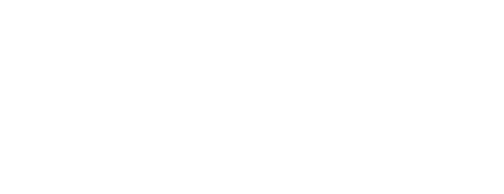 Заиграева Ирина Николаевна№ вариантаКомбинация значений признаковРезультат Услуги, за которым обращается заявитель «выдача выписки из единого государственного реестра объектов культурного наследия (памятников истории и культуры) народов Российской Федерации»Результат Услуги, за которым обращается заявитель «выдача выписки из единого государственного реестра объектов культурного наследия (памятников истории и культуры) народов Российской Федерации»Юридическое лицо, уполномоченное заявителем юридическое лицоФизическое лицо, обратился личноФизическое лицо, который обратился через представителяРезультат Услуги, за которым обращается заявитель «Исправление опечаток и (или) ошибок, допущенных в результате предоставления Услуги»Результат Услуги, за которым обращается заявитель «Исправление опечаток и (или) ошибок, допущенных в результате предоставления Услуги»Юридическое лицо, уполномоченное заявителем юридическое лицоФизическое лицо, обратился личноФизическое лицо, который обратился через представителя№ п/пПризнак заявителяЗначения признака заявителяРезультат Услуги «выдача выписки из единого государственного реестра объектов культурного наследия (памятников истории и культуры) народов Российской Федерации»Результат Услуги «выдача выписки из единого государственного реестра объектов культурного наследия (памятников истории и культуры) народов Российской Федерации»Результат Услуги «выдача выписки из единого государственного реестра объектов культурного наследия (памятников истории и культуры) народов Российской Федерации»Категория заявителя1. Юридическое лицо.2. Физическое лицоУполномоченные представитель1. Уполномоченное заявителем юридическое лицоЗаявитель обращается лично или через представителя?1. Обратился лично.2. Который обратился через представителяРезультат Услуги «Исправление опечаток и (или) ошибок, допущенных в результате предоставления Услуги»Результат Услуги «Исправление опечаток и (или) ошибок, допущенных в результате предоставления Услуги»Результат Услуги «Исправление опечаток и (или) ошибок, допущенных в результате предоставления Услуги»Категория заявителя1. Юридическое лицо.2. Физическое лицоУполномоченные представитель1. Уполномоченное заявителем юридическое лицоЗаявитель обращается лично или через представителя?1. Обратился лично.2. Который обратился через представителя1.Регистрационный номер объекта культурного наследия2.Наименование объекта культурного наследия3.Время возникновения или дата создания объекта культурного наследия, даты основных изменений (перестроек) объекта культурного наследия и (или) даты связанных с ним исторических событий4.Местонахождение объекта культурного наследия (адрес объекта или при его отсутствии описание местоположения объекта)5.Категория историко-культурного значения объекта культурного наследия6.Вид объекта культурного наследия7.Является объектом археологического наследия8.Сведения о вхождении памятника в состав ансамбля или перечень памятников, расположенных в границах территории ансамбля или достопримечательного места и входящих в их состав9.Фотографическое (иное графическое) изображение объекта культурного наследия10.Орган государственной власти, принявший решение об отнесении объекта культурного наследия к памятникам истории и культуры или решение о включении объекта культурного наследия в единый государственный реестр объектов культурного наследия (памятников истории и культуры) народов Российской Федерации11.Номер и дата принятия органом государственной власти акта об отнесении к объекта культурного наследия к памятникам истории и культуры или о включении объекта культурного наследия в единый государственный реестр объектов культурного наследия (памятников истории и культуры) народов Российской Федерации12.Сведения о наличии (номер и дата принятия акта органа государственной власти) или об отсутствии утвержденных границ территории объекта культурного наследия13.Сведения о наличии (номер и дата принятия акта органа государственной власти) или об отсутствии требований к осуществлению деятельности в границах территории достопримечательного места, ограничений использования лесов и требований к градостроительному регламенту в границах территории достопримечательного места14.Сведения о наличии (номер и дата принятия акта органа государственной власти) или об отсутствии зон охраны объекта культурного наследия15.Сведения о наличии (номер и дата принятия акта регионального органа охраны объектов культурного наследия (если имеется) или об отсутствии защитной зоны объекта культурного наследия16.Сведения о расположении памятника или ансамбля в границах зон охраны другого объекта культурного наследия17.Сведения о предмете охраны объекта культурного наследия (номер и дата принятия акта органа государственной власти)